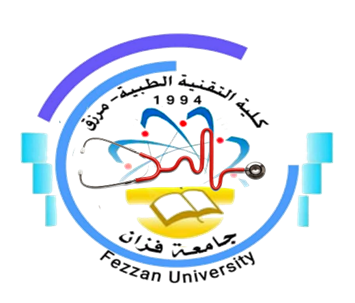 كلية التقنية الطبية / مرزقنموذج توصيف مقرر دراسيأهداف المقرريهدف المقرر إلى تعليم الطالب أساسيات الصحة العامة .تقديم المعلومات والمفاهيم الصحية عن الصحة والمرض .إكساب المهارات اللازمة للوصول إلى أفضل المستويات الصحية .محتوى المقررطرق التدريس(السبورة), يتم استخدام الشرح على السبورة باستخدام الأقلام المائية.زيارات ميدانية.إعداد التقارير.طرق التقييمالمراجع والدورياترئيس القسم: أ. العارف محمد أحمد عربي.منسق البرنامج: أ. إيمان حسين محمد علي باوه.رئيس قسم الجودة وتقييم الأداء بالكلية: أ. خديجة عبدالسلام سعد.1اسم المقرر ورمزهصحة المجتمع PH 3072منسق المقررأ/السعيدي أبوالقاسم السعيدي يوسف 3القسم / الشعبة التي تقدم البرنامجقسم الصحة العامة4الأقسام العلمية ذات العلاقة بالبرنامجقسم العلاج الطبيعي  -   قسم تقنية الادوية 5الساعات الدراسية للمقرر24 ساعة دراسية6اللغة المستخدمة في العملية التعليميةاللغة الإنجليزية / اللغة العربية7السنة الدراسية / الفصل الدراسيالفصل الدراسي الثالث8تاريخ وجهة اعتماد المقرر2011/ 2012 -   جامعة سبهاالموضوع العلميعدد الساعاتمحاضرةتعريف الصحة ، درجات الصحة ،  محددات الصحة والمرض بين الطبقات الاجتماعية، العوامل المتعلقة بالمسببات النوعية.42السلامة والكفاية البدنية والعقلية والنفسية والاجتماعية،  مكونات الصحة العامة، الدعائم التي تقوم عليها الصحة، مقاييس الصحة: أهمية مقاييس الصحة، أنواع مقاييس الصحة. 42المرض : تعريفه ، التاريخ الطبيعي للمرض ، تصنيف الأمراض . مستويات الوقاية من الامراض.42البرنامج الموسع للتطعيمات : بعض التعاريف الهامة : وباء ، فاشية ، جائحة ، مرض متوطن ، حالات الفردية.42طب المسنين ، أهم الأمراض الشائعة في المسنين ، فريق رعاية المسنين ، أنواع الرعاية الصحية.42مقاومة الجسم الطبيعية والمناعة المكتسبة42عوامل السن وعلاقتها بالمرض: فئات السن وعلاقتها بمعدل حدوث المرض .42الرضاعة الطبيعية: مزاياها, أضرار الرضاعة الصناعية42مصادر الماء, خصائص الأوبئة التي تنتشر بواسطتها.42التحري وأنواعه , اختباراته ، الفرق بين اختبارات التحري و الاختبارات التشخيصية ، أهدافه.42الترصد الوبائي: الهدف منه ، استخدامات الترصد معايير اختيار الامراض للترصد.42مؤشرات الطوارئ في حالات الاوبئة وكيفية توقف الوباء , خطوات استقصاء الوباء, كيف يصل التلوث الى الطعام, اهم الأمراض التي تنتقل عن طريق الطعام والتي تنتقل عن طريق الحشرات                        .42ر.مطرق التقييمتاريخ التقييمالنسبة المئوية1الامتحان النصفي الاولالمحاضرة الخامسة 15%2الامتحان النصفي الثاني المحاضرة العاشرة 15%3عرض ومناقشة الورقات العلميةالمحاضرة السابعة والثالثة عشر 10%4الامتحان النهائي 60%100 %عنوان المراجعالناشرالنسخةالمؤلفمكان تواجدهاالكتب الدراسية المقررةتمريض صحة المجتمع : إعداد نخبة من أساتذة الجامعات في العالم العربي ،المكتب الإقليمي لمنظمة الصحة العالمية لشرق المتوسط ، (2004).من أجل حياة صحية : أ. د. محمد هاني و أ. د . سلمى دوارة ، كلية الطب جامعة القاهرة (2009) .السلوك و الصحة : أ . د مأمون مبيض (2004).فقه الصحة : أ. د محمد هيثم ، المكتب الإقليمي لمنظمة الصحة العالمية لشرق المتوسط ، (2006). جعفر,حسان ؛جعفر، غسان-  (1998)- الامراض المعدية- الطبعةالأولى- دار المناهل.منظمة الصحة العالمية- (2011)-  ورقة موقف منظمة الصحة العالمية بشان اللقحات المضادة للمكورات السحائية-جنيف: .تمريض صحة المجتمع : إعداد نخبة من أساتذة الجامعات في العالم العربي ،المكتب الإقليمي لمنظمة الصحة العالمية لشرق المتوسط ، (2004).من أجل حياة صحية : أ. د. محمد هاني و أ. د . سلمى دوارة ، كلية الطب جامعة القاهرة (2009) .السلوك و الصحة : أ . د مأمون مبيض (2004).فقه الصحة : أ. د محمد هيثم ، المكتب الإقليمي لمنظمة الصحة العالمية لشرق المتوسط ، (2006). جعفر,حسان ؛جعفر، غسان-  (1998)- الامراض المعدية- الطبعةالأولى- دار المناهل.منظمة الصحة العالمية- (2011)-  ورقة موقف منظمة الصحة العالمية بشان اللقحات المضادة للمكورات السحائية-جنيف: .تمريض صحة المجتمع : إعداد نخبة من أساتذة الجامعات في العالم العربي ،المكتب الإقليمي لمنظمة الصحة العالمية لشرق المتوسط ، (2004).من أجل حياة صحية : أ. د. محمد هاني و أ. د . سلمى دوارة ، كلية الطب جامعة القاهرة (2009) .السلوك و الصحة : أ . د مأمون مبيض (2004).فقه الصحة : أ. د محمد هيثم ، المكتب الإقليمي لمنظمة الصحة العالمية لشرق المتوسط ، (2006). جعفر,حسان ؛جعفر، غسان-  (1998)- الامراض المعدية- الطبعةالأولى- دار المناهل.منظمة الصحة العالمية- (2011)-  ورقة موقف منظمة الصحة العالمية بشان اللقحات المضادة للمكورات السحائية-جنيف: .تمريض صحة المجتمع : إعداد نخبة من أساتذة الجامعات في العالم العربي ،المكتب الإقليمي لمنظمة الصحة العالمية لشرق المتوسط ، (2004).من أجل حياة صحية : أ. د. محمد هاني و أ. د . سلمى دوارة ، كلية الطب جامعة القاهرة (2009) .السلوك و الصحة : أ . د مأمون مبيض (2004).فقه الصحة : أ. د محمد هيثم ، المكتب الإقليمي لمنظمة الصحة العالمية لشرق المتوسط ، (2006). جعفر,حسان ؛جعفر، غسان-  (1998)- الامراض المعدية- الطبعةالأولى- دار المناهل.منظمة الصحة العالمية- (2011)-  ورقة موقف منظمة الصحة العالمية بشان اللقحات المضادة للمكورات السحائية-جنيف: .كتب مساعدة1. سليم، د. مريم داود (2006): الأدوار النفسية والتربوية للأسرة والمدرسة والاساءة إلي الطفل- مجلة التربوية.. شجاع الدين، د. نهلة (2009): الكامل دليل الطب النفسي وطب نفس الاطفال للأطباء العاملين في الرعاية الصحية الاولية. الطبعة الاولي- دار الصندوق الاجتماعي للتنمية. 1. سليم، د. مريم داود (2006): الأدوار النفسية والتربوية للأسرة والمدرسة والاساءة إلي الطفل- مجلة التربوية.. شجاع الدين، د. نهلة (2009): الكامل دليل الطب النفسي وطب نفس الاطفال للأطباء العاملين في الرعاية الصحية الاولية. الطبعة الاولي- دار الصندوق الاجتماعي للتنمية. 1. سليم، د. مريم داود (2006): الأدوار النفسية والتربوية للأسرة والمدرسة والاساءة إلي الطفل- مجلة التربوية.. شجاع الدين، د. نهلة (2009): الكامل دليل الطب النفسي وطب نفس الاطفال للأطباء العاملين في الرعاية الصحية الاولية. الطبعة الاولي- دار الصندوق الاجتماعي للتنمية. 1. سليم، د. مريم داود (2006): الأدوار النفسية والتربوية للأسرة والمدرسة والاساءة إلي الطفل- مجلة التربوية.. شجاع الدين، د. نهلة (2009): الكامل دليل الطب النفسي وطب نفس الاطفال للأطباء العاملين في الرعاية الصحية الاولية. الطبعة الاولي- دار الصندوق الاجتماعي للتنمية. مواقع انترنتWWW. Svenskanues. Se. (sevenka enuresakdemin).WWW.arab 48. Comwww.webteb.com/neurology/التهاب-السحاياwww.Who.int/ar/news-room/fact-sheets/detail/meningococcal-meningitis  www.enabbaladi.net/archives/175WWW. Svenskanues. Se. (sevenka enuresakdemin).WWW.arab 48. Comwww.webteb.com/neurology/التهاب-السحاياwww.Who.int/ar/news-room/fact-sheets/detail/meningococcal-meningitis  www.enabbaladi.net/archives/175WWW. Svenskanues. Se. (sevenka enuresakdemin).WWW.arab 48. Comwww.webteb.com/neurology/التهاب-السحاياwww.Who.int/ar/news-room/fact-sheets/detail/meningococcal-meningitis  www.enabbaladi.net/archives/175WWW. Svenskanues. Se. (sevenka enuresakdemin).WWW.arab 48. Comwww.webteb.com/neurology/التهاب-السحاياwww.Who.int/ar/news-room/fact-sheets/detail/meningococcal-meningitis  www.enabbaladi.net/archives/175